Приложениек решению Думы Александровскогомуниципального округаот 30.09.2021 № 225ПОЛОЖЕНИЕ 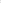 «Об основах организации и деятельности Общественного советаАлександровского муниципального округа Пермского края»Настоящее положение устанавливает общие принципы организации и деятельности  Общественного совета Александровского муниципального округа Пермского края в целях защиты и обеспечения прав граждан на участие в осуществлении общественного контроля за деятельностью органов местного самоуправления, муниципальных организаций, иных органов и организаций, осуществляющих в соответствии с федеральными законами и законами Пермского края отдельные публичные полномочия на территории Александровского муниципального округа.Статья 1. Общие положения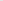 1. Общественный совет Александровского муниципального округа Пермского края (далее - Общественный совет) обеспечивает взаимодействие граждан  Российской Федерации, проживающих на территории Александровского муниципального округа (далее - граждане), и некоммерческих организаций, созданных для представления и защиты прав и законных интересов профессиональных и социальных групп, осуществляющих деятельность на территории Александровского муниципального округа  (далее некоммерческие организации), с органами местного самоуправления, находящимися на территории Александровского муниципального округа (далее - органы местного самоуправления), в целях учета потребностей и интересов граждан, защиты их прав и свобод, прав и законных интересов некоммерческих организаций при осуществлении деятельности по вопросам местного значения, а также в целях осуществления общественного контроля за деятельностью органов местного самоуправления, муниципальных организаций, иных организаций, осуществляющих в соответствии с федеральными законами отдельные публичные полномочия.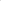 2. Общественный совет формируется на основе добровольного участия в его деятельности граждан.3. Общественный совет не является юридическим лицом.Статья 2. Цели и задачи Общественного советаОбщественный совет призван обеспечить согласованность общественно значимых интересов жителей Александровского муниципального органа, общественных объединений, некоммерческих организаций, органов местного самоуправления для решения наиболее важных вопросов экономического и социального развития Александровского муниципального округа, а также развития демократических институтов на территории муниципального образования.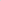 Основные задачи Общественного совета:1) обеспечение взаимодействия органов местного самоуправления Александровского муниципального округа с жителями муниципального образования, общественными объединениями, объединениями предпринимателей и товаропроизводителей, негосударственными, некоммерческими организациями в решении задач социально-экономического развития Александровского муниципального округа2) выдвижение и поддержка гражданских инициатив, направленных на реализацию прав, свобод и законных интересов граждан и общественных объединений, некоммерческих организаций;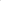 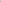 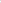 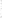 3) содействие достижению общественного согласия при решении важнейших социальных и экономических вопросов жизнедеятельности Александровского муниципального округа;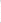 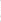 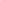 4) содействие развитию институтов общественного самоуправления в Александровском муниципальном округе;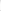 5) совершенствование механизмов защиты и реализации, законных прав и интересов жителей Александровского муниципального округа;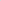 6) осуществление общественного контроля в соответствии с Федеральным законом от 21 июля . 212-ФЗ «Об основах общественного контроля в Российской Федерации»;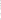 7) выработка рекомендаций для органов местного самоуправления Александровского муниципального округа по вопросам местного значения;     8) взаимодействие с Общественной палатой Пермского края, оказание информационной поддержки общественным объединениям, некоммерческим организациям, расположенным и действующим на территории Александровского муниципального округа.Статья 3. Правовая основа деятельности Общественного советаОбщественный совет осуществляет свою деятельность на основе Конституции Российской Федерации, федеральных конституционных законов, федеральных законов, федеральных нормативных правовых актов, Устава Пермского края, законов и иных нормативных правовых актов Пермского края, Устава Александровского муниципального округа, муниципальных правовых актов, настоящего Положения.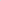 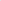 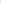 Статья 4. Принципы формирования и деятельности Общественного советаОбщественный совет формируется и осуществляет свою деятельность в соответствии с принципами:1) приоритета прав и законных интересов человека и гражданина; 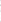 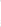 2) законности;3) равенства прав институтов гражданского общества;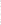 4) открытости и гласности;5) добровольности участия;6) объективности, беспристрастности и добросовестности его членов;7) недопустимости необоснованного вмешательства членов Общественного совета в деятельность органов местного самоуправления, муниципальных организаций, иных органов и организаций, осуществляющих в соответствии с федеральными законами отдельные публичные полномочия.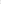 Статья 5. Регламент Общественного совета1. Общественный совет утверждает Регламент Общественного совета.2. Регламентом Общественного совета устанавливаются:1) порядок участия членов Общественного совета в его деятельности;2) сроки и порядок проведения заседаний Общественного совета;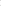 3) полномочия, порядок деятельности и избрания председателя Общественного совета; 4) порядок прекращения и приостановления полномочий членов Общественного совета;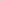 5) формы и порядок принятия решений Общественным советом;6) порядок привлечения к работе Общественного совета граждан, общественных объединений, некоммерческих организаций, представители которых не вошли в его состав, и формы их взаимодействия с Общественным советом;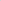 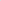 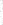 7) иные вопросы внутренней организации и порядка деятельности Общественного совета в соответствии с настоящим ПоложениемСтатья 6. Член Общественного совета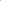 1. Членом Общественного совета может быть дееспособный гражданин, достигший возраста восемнадцати лет и постоянно проживающий, зарегистрированный на территории Александровского муниципального округа.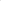 2. В состав Общественного совета не могут входить лица, замещающие государственные должности Российской Федерации и субъектов Российской Федерации, должности государственной службы Российской Федерации и субъектов Российской Федерации, и лица, замещающие муниципальные должности  и должности муниципальной службы, а также другие лица, которые в соответствии с Федеральным законом от 4 апреля 2005 года № 32-ФЗ «Об Общественной палате Российской Федерации» не могут быть членами Общественной палаты Российской Федерации.3. Члены Общественного совета осуществляют свою деятельность на общественных началах.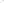 4. Объединение членов Общественного совета по принципу национальной, религиозной, региональной или партийной принадлежности не допускается.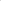 Статья 7. Порядок формирования Общественного совета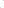 1. Порядок и сроки формирования Общественного совета устанавливаются нормативным правовым актом главы Александровского муниципального округа в соответствии с настоящим Положением.2. Количественный состав Общественного совета определяется нормативным правовым актом главы Александровского муниципального округа , должен быть кратен З и не может быть менее чем 9 человек и более 30 человек, из них  в равном количестве - члены Общественного совета, предложенные главой Александровского муниципального округа, Думой Александровского муниципального округа и Советом Общественной палаты Пермского края.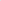 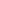 3. С целью формирования Общественного совета и дальнейшего взаимодействия с Общественным советом при подготовке и проведении заседаний Общественного совета, а также по иным вопросам, связанным с организацией деятельности Общественного совета, глава Александровского муниципального округа назначает уполномоченное должностное лицо (далее - уполномоченный).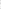 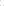 4.  Глава Александровского муниципального округа не менее чем за шестьдесят дней до создания Общественного совета или истечения срока полномочий существующего Общественного совета издает муниципальный правовой акт о начале процедуры формирования Общественного совета, который подлежит официальному опубликованию в порядке, установленном Уставом Александровского муниципального округа, а также размещению на официальном сайте aleksraion.ru. в информационно телекоммуникационной сети «Интернет» и информирует Общественную палату Пермского края, Думу Александровского муниципального округа.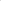 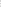 5. Не позднее тридцати дней со дня официального опубликования о начале процедуры формирования Общественного совета глава Александровского муниципального округа, Дума Александровского муниципального округа, Общественная палата Пермского края направляют уполномоченному предложения по кандидатурам в состав Общественного совета.6. Уполномоченный по результатам рассмотрения поступивших документов на соответствие требованиям действующего законодательства и настоящего Положения в течение десяти дней формирует список кандидатов в состав Общественного совета и передает указанный список для утверждения главе Александровского муниципального округа.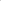 7. Глава Александровского муниципального округа в течение двадцати дней принимает решение по каждому кандидату из списка кандидатов в состав Общественного совета и утверждает членов Общественного совета. Если при рассмотрении кандидатов выявляются основания, предусмотренные статьей 6 настоящего Положения, при которых кандидат не может являться членом Общественного совета, то кандидатура отклоняется.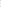 8. Первое заседание Общественного совета, образованного в правомочном составе, должно быть проведено не позднее чем через тридцать дней со дня формирования Общественного совета в полном составе.9. Срок полномочий членов Общественного совета составляет два года и исчисляется со дня первого заседания Общественного совета нового состава. Со дня первого заседания Общественного совета нового состава полномочия членов Общественного совета действующего состава прекращаются.10. В случае если полный состав Общественного совета не будет сформирован в порядке, установленном настоящей статьей, либо в случае досрочного прекращения полномочий членом Общественного совета, новые члены Общественного совета утверждаются главой муниципального образования вновь, с учетом настоящего Положения.Статья 8. Органы Общественного совета1. Органами Общественного совета являются:1) председатель Общественного совета;2) заместитель председателя Общественного совета;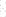 3) секретарь Общественного совета.2. К исключительной компетенции Общественного совета относится решение следующих вопросов:1) утверждение Регламента Общественного совета и внесение в него изменений;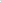 2) избрание председателя Общественного совета, заместителя председателя Общественного совета и секретаря Общественного совета.3. Вопросы, указанные в части 2 настоящей статьи, должны быть рассмотрены на первом или последующем заседании Общественного совета, образованного в правомочном составе.  Решение считается принятым, если за кандидата проголосовало более половины членов Общественного совета, присутствующих на заседании. Если количество голосов «за» и «против» равно, то решение считается не принятым.   4. Председатель Общественного совета, заместитель председателя Общественного совета, секретарь Общественного совета избираются из числа членов Общественного совета открытым голосованием.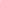 5. Председатель Общественного совета: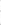 1)  определяет обязанности заместителя председателя Общественного совета;2) представляет Общественный совет в отношениях с органами местного самоуправления, некоммерческими организациями, гражданами;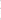 3) подписывает решения, обращения и иные документы, принятые Общественным советом, а также запросы Общественного совета;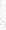 4) принимает решение о привлечении к работе Общественного совета граждан и некоммерческих организаций, представители которых не вошли в ее состав;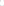 5) утверждает план работы Общественного совета на год и вносит в него изменения;6) принимает решение о проведении внеочередного заседания Общественного совета; 7) определяет дату проведения и утверждает проект повестки дня заседания Общественного совета;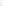 8) вносит предложения по изменению Регламента Общественного совета.Статья 9. Привлечение общественных объединений, некоммерческих организаций к работе Общественного совета1. Общественный совет вправе привлечь к своей работе общественные объединения, некоммерческие организации, представители которых не вошли в его состав.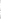 2. Решение об участии в работе Общественного совета общественных объединений, некоммерческих организаций, представители которых не вошли в его состав, принимается председателем Общественного совета.Статья 10. Участие членов Общественного совета в его работе1. Члены Общественного совета принимают личное участие в работе заседаний Общественного совета, делегирование полномочий не допускается. 2. Члены Общественного совета свободно высказывают свое мнение по любому вопросу деятельности Общественного совета.Статья 11. Прекращение и приостановление полномочий члена Общественного совета1. Полномочия члена Общественного совета прекращаются в порядке, предусмотренном Регламентом Общественного совета, в случае:1) истечения срока его полномочий;2) подачи им заявления о выходе из состава Общественного совета; 3) неспособности его в течение длительного времени по состоянию здоровья участвовать в работе Общественного совета;4) выявления обстоятельств, не совместимых, в соответствии с частью 2 статьи 6 настоящего Положения, со статусом члена Общественного совета; 5) признания его недееспособным, безвестно отсутствующим или умершим на основании решения суда, вступившего в законную силу;6) систематического в соответствии с Регламентом Общественного совета неучастия без уважительных причин в заседаниях Общественного совета; 7) смерти члена Общественного совета.2. Полномочия члена Общественного совета приостанавливаются в порядке, предусмотренном Регламентом Общественного совета, в случае:1) предъявления ему в порядке, установленном уголовно-процессуальным законодательством Российской Федерации, обвинения в совершении преступления;2) назначения ему административного наказания в виде административного ареста;3) регистрации его в качестве кандидата на должность Президента Российской Федерации, кандидата в депутаты законодательного (представительного) органа государственной власти, кандидата на выборную должность в органе местного самоуправления, доверенного лица или уполномоченного представителя кандидата (политической партии) , а также в случае вхождения  его в состав инициативной группы по проведению референдума в Российской Федерации. Статья 12. Основные формы работы Общественного совета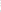 1. Основными формами работы Общественного совета являются заседания Общественного совета.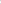 2. Заседание Общественного совета правомочно, если на нём присутствует более половины от его состава.3. Заседания Общественного совета проводятся не реже одного раза в квартал.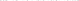 По решению председателя Общественного совета или по предложению не менее 1/3 членов Общественного совета может быть проведено внеочередное заседание Общественного совета.4. В целях реализации функций, возложенных на Общественный совет настоящим Положением, Общественный совет, в соответствии с Регламентом Общественного совета и муниципальными правовыми актами: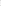 1) выходит с предложениями к главе Александровского муниципального округа о проведении слушаний по общественно важным проблемам муниципального образования;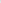 2) приглашает руководителей органов местного самоуправления на заседания Общественного совета;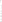           3) направляет членов Общественного совета для участия в работе органов местного самоуправления в порядке. установленном соответствующими органами местного самоуправления;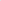 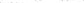 4) направляет запросы Общественного совета.Статья 13. Решения Общественного совета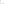 Решения Общественного совета носят рекомендательный характер.Статья 14. Поддержка Общественным советом гражданских инициативОбщественный совет осуществляет сбор и обработку информации об инициативах жителей Александровского муниципального округа, общественных объединений и некоммерческих организаций и доводит указанную информацию до органов местного самоуправления.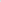 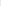 Статья 15. Взаимодействие органов местного самоуправления с Общественным советом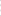 1. Дума Александровского муниципального округа вправе приглашать на свои заседания, а также на заседания комитетов, комиссий и рабочих групп членов Общественного совета.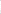 2. Глава администрации Александровского муниципального округа вправе приглашать на заседания и иные мероприятия администрации Александровского муниципального округа членов Общественного совета.З. Руководители иных органов местного самоуправления вправе приглашать на заседания и иные мероприятия соответствующих органов местного самоуправления членов Общественного совета.4. Порядок участия членов Общественного совета в заседаниях и в иных мероприятиях органов местного самоуправления определяют соответствующие органы местного самоуправления.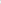 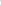 Статья 16. Содействие членам Общественного совета в исполнении ими полномочий, установленных настоящим Положением1. Органы местного самоуправления, их должностные лица, муниципальные служащие оказывают содействие членам Общественного совета в исполнении ими полномочий, установленных настоящим Положением.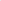 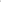 2. Общественный совет по согласованию с главой Александровского муниципального округа может обращаться в муниципальные и иные средства массовой информации для информирования широких кругов общественности Александровского муниципального округа о результатах его деятельности.Статья 17. Переходные положенияГлава Александровского муниципального округа в течение двадцати дней со дня вступления в силу настоящего Положения начинает процедуру формирования Общественного совета первого состава. Дальнейшая процедура формирования состава Общественного совета осуществляется в соответствии со статьей 7 настоящего Положения.Статья 18. Вступление в силу настоящего ПоложенияНастоящее Положение вступает в силу через десять дней после дня его официального опубликования.